REPUBLIQUE FRANCAISE----------------NOUVELLE-CALEDONIE-----------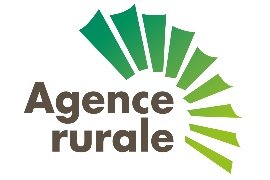 MAIS 	BLE 		AUTRE DATE DE LIVRAISON :  L'ACHETEUR (ORS)	Nom : 	Lieu de livraison : LE VENDEUR (Producteur)	Nom (ou désignation) : 	Adresse : 	Nom et localisation de la parcelle : 	Surface semée :  ha  		Surface récoltée :  ha 	Distance entre la parcelle et l’ORS :  kmLIVRAISON	Céréale : 	Humidité du grain à la livraison : 	Tonnage livré (t) : 	Tonnage rendu à la norme (t) : 	Prix d'achat (F CFP/kg) :    	Total dû (F CFP) : 5 – RETENUES DIVERSESLes données personnelles vous concernant (ci-dessus) sont collectées afin de traiter votre demande d’aide et sont conservées par l’Agence rurale pendant toute la durée nécessaire à la réalisation des finalités pour lesquelles elles ont été collectées. Elles sont transférées en interne aux services de l’Agence rurale et peuvent être conservées sur un serveur hébergé en Australie. Conformément à la réglementation applicable, vous disposez de droits d’accès, de rectification, de suppression et de limitation du traitement sur les données vous concernant. Vous pouvez exercer ces droits à tout moment, sous réserve de justifier de votre identité, en vous adressant au Délégué à la Protection des Données à l’adresse : AgenceRurale.dpo-ikigai@moncloud.nc Vous disposez en outre du droit d’introduire une réclamation auprès d’une autorité de contrôle (en France : la Commission Nationale de l’Informatique et des Libertés / CNIL) 	Le Vendeur	L'Acheteur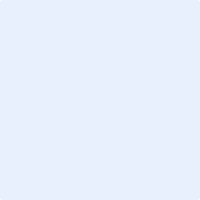 